SLOUVA O DÍLOSmluvní stranyObjednatel:	Domov Pod Skalami Kurovodice, poskytovatel sociálních služebSe sídlem:		Olšina 1, Mnichovo Hradiště, 294 11, Loukov u Mnichovo HradištěZastoupený:		Mgr. Josefem Mlčochem, řed. organizaceIČ:			00874655DIČ:			CZ00874655Bankovní spojení:	0100Číslo bank. účtu:	9837181	Dále jen:		objednatel aZhotovitel:          	Projektové práce - Jaroslav Bártase sídlem:		Svijanský Újezd 104, Pěnčín 46345jednající 		IČ:					872 681 24Bankovní spojení:		178575127/0600dále jen                  zhotoviteluzavírají dle ustanovení § 2586 a násl. zákona č. 89/2012 Sb., občanský zákoníktuto smlouvu o dílo:„Zaměření a zpracování stávajícího stavu rozvodů topení v hlavní budově a následné vypracování projektové dokumentace k „Rekonstrukci rozvodů topení v hlavní budově“                              Článek I.Předmět smlouvy1.1. 	Zhotovitel se zavazuje za podmínek výzvy k veřejné zakázce: DPSK 659/2016, „Zaměření a zpracování a dokumentace stávajícího stavu rozvodů topení v hlavní budově a následné vypracování projektové dokumentace k „Rekonstrukci rozvodů topení v hlavní budově“ k provedení dílaMístem plnění zakázky je  areál objednatele1.2. 	Zhotovitel se zavazuje, že provede dílo v rozsahu, způsobem, v jakosti a za podmínek dohodnutých v této smlouvě, svým jménem a na vlastní odpovědnost, v souladu s právními předpisy a technickými normami ČR a podmínkami výrobců materiálu a dodaných zařízení (viz bod 8.2.).   1.3.  Objednatel se zavazuje za provedení díla uvedeného v čl. I zaplatit zhotoviteli cenu za dílo uvedenou v článku III. této smlouvy, a to za podmínek uvedených v této smlouvě.  1.4. Předmětem díla je:	Zaměření, zpracování a následná dokumentace stavební části objektu „hlavní budova“, stávajícího stavu rozvodů topení v hlavní budově a následné vypracování projektové dokumentace k „Rekonstrukci rozvodů topení v hlavní budově“, kdy vlastní projektová dokumentace společně s předmětným zaměřením je specifikováno v Položkovém rozpočtu, který je  naceněn a je nedílnou součástí této smlouvy jako Příloha č. 2.         Dále jsou to i práce blíže nespecifikované ve výkazu výměr, které jsou však nezbytné k řádnému provedení a dokončení díla dle položkového rozpočtu. Provedení těchto prací nezvyšuje cenu díla.1.5. Zhotovitel je povinen zabezpečit provádění díla tak, aby při realizaci díla nedošlo k omezení současného provozu sousedních objektů nad rámec prováděných prací. Musí být zachována průjezdnost i průchodnost pro zdravotně postižené uživatele Domova okolo předmětného objektu a dále zajištěna přístupnost všech objektů, zejména pro integrovaný záchranný systém a zajištění možného zásobování objednatele1.6. 	Předmětem díla jsou rovněž všechny dále uvedené činnosti:- opatření pro zajištění BOZP a protipožární ochranu na pracovišti;- dodání materiálů a dílců v požadované kvalitě, včetně jejich certifikátů a atestů;- zhotovení práce podle technologického předpisu;- veškeré nutné prostředky ochrany práce;- zabezpečení přístupu záchranným složkám organizací ČR;- zajištění, aby práce byly prováděny tak, aby nedošlo k narušení nočního klidu;- zajištění pracoviště proti všem vlivům znemožňujícím nebo znesnadňujícím práci - dodržování bezpečnosti a hygieny na pracovišti,Článek II.Doba zhotovení díla2.1. Zhotovitel začne se zhotovením díla specifikovaném v článku I. této smlouvy ihned po podpisu této smlouvy.2.2. Termín ukončení: Do pěti kalendářních týdnů od podpisu smlouvy.   Článek III.Cena za dílo3.1.	Cena za dílo dle čl. I. této smlouvy je sjednána na základě nabídkové ceny zhotovitele dohodou smluvních stran v souladu se zákonem č.526/1990 Sb., o cenách, ve znění pozdějších předpisů, v celkové výši: 97 520,-Kč bez DPH, a to jako cena nejvýše přípustná.        K této ceně za dílo bude zhotovitelem účtována v souladu se zákonem č. 235/2004 Sb., o dani z přidané hodnoty, v platném znění, DPH ve výši: 20 480,-Kč        Celková cena za dílo včetně DPH činí: 118 000,- Kč.    Nedílnou součástí smlouvy je oceněný položkový rozpočet, který je Přílohou č. 2             této smlouvy. Jednotkové ceny uvedené v položkovém rozpočtu jsou pevné a platné po celou dobu realizace díla. 3.2.	O jakékoliv vícepráci / dodatečné práci musí být mezi objednatelem a zhotovitelem předem uzavřena samostatná písemná smlouva (resp. dodatek ke smlouvě) s dohodnutím ceny a vlivu na termín předání díla. Zadání víceprací / dodatečných prací musí být řešeno v souladu se ZVZ. Hodnota případných méněprací nesnižuje celkovou cenu za účelem výpočtu limitu pro postup dle § 23 ZVZ. V případě, že zhotovitel provede vícepráce nebo dodatečné práce bez předchozí písemné dohody s objednatelem, nebude objednatel povinen zhotoviteli jejich cenu ani náklady na jejich vedení hradit ani nebude povinen nahradit zhotoviteli případné bezdůvodné obohacení, které mu takto vznikne, popřípadě náhradu za zhodnocení majetku objednatele, či jiné osoby.3.3.	Cena díla bude snížena o práce, které oproti projektu nebudou objednatelem vyžadovány (méněpráce) a tedy nebudou provedeny. Objednatel si v tomto směru vyhrazuje právo omezit rozsah prováděného díla dle vlastní úvahy. O takovém omezení musí být zhotovitel předem (tj. před provedením a dokončením dané části díla) písemně informován.Před provedením změny díla proti prováděcí dokumentaci musí být o rozsahu této změny (věcném i finančním) písemně informován zástupce objednatele ředitel Domova, případně jeho zástupce. Bez jejich souhlasu nelze takovou změnu provést.Článek IV.Platební podmínky4.1.  	Objednatel nebude poskytovat zhotoviteli díla zálohy.4.2. 	Realizovaná práce bude zhotovitelem účtována objednateli na základě skutečně řádně provedené práce písemně odsouhlasené vedoucím technickoprovozního úseku, (dále pouze „VTPÚ“), (viz bod 4.3.), a to fakturou, která bude splňovat náležitosti daňového dokladu dle platných obecně závazných právních předpisů, tj. dle zákona č. 235/2004 Sb., o dani z přidané hodnoty, v platném znění a bude zde řádně uveden název akce:„Zaměření a zpracování stávajícího stavu rozvodů topení v hlavní budově a následné vypracování projektové dokumentace k „Rekonstrukci rozvodů topení v hlavní budově“ a číslo smlouvy objednatele. Nedílnou součástí faktury musí být soupis provedených prací, případně dodávek, který písemně odsouhlasí VTPÚ. 4.3. 	Zhotovitel je oprávněn vystavit fakturu po ukončení a řádném předání díla, nedílnou součástí faktury musí být soupis činností souvisejících s předmětnou zakázkou.4.4. Faktura je splatná ve lhůtě 30 kalendářních dnů od jejího doručení objednateli, za předpokladu, že bude vystavena v souladu s platebními podmínkami a bude splňovat všechny uvedené náležitosti, týkající se vystavené faktury. Pokud faktura nebude vystavena v souladu s platebními podmínkami nebo nebude splňovat požadované náležitosti, je objednatel oprávněn fakturu zhotoviteli díla vrátit; v případě, že je faktura oprávněně vrácena, hledí se na ni, jako by nebyla vystavena.  4.5. 	Pro účel dodržení termínu splatnosti faktury je platba považována za uhrazenou v den, kdy byla odepsána z účtu objednatele. Smluvní strany se dále dohodly, že v případě, že se zhotovitel stane ve smyslu ust. § 106a zákona o dani z přidané hodnoty nespolehlivým plátcem daně a po dobu, kdy za něj ve smyslu uvedeného zákonného ustanovení bude považován (tedy až do doby, kdy bude rozhodnuto, že není nespolehlivým plátcem daně), bude objednatel oprávněn hradit účtované části ceny díla co do částky, odpovídající dani z přidané hodnoty, přímo na účet správce daně. Poukázáním příslušné částky na účet správce daně se v dané části bude považovat účtovaná částka za uhrazenou. 4.6. Veškeré platby budou prováděny v českých korunách. Objednatel je oprávněn pozastavit úhradu kterékoliv platby v průběhu zhotovování díla, jestliže je zhotovitel v prodlení s dokončením díla, nebo jestliže zhotovitel včas neodstranil zjištěné vady a nedodělky dosavadního plnění předmětu díla nebo jestliže je zhotovitel v prodlení s plněním peněžitého závazku vůči objednateli podle této smlouvy.4.8. Zhotovitel souhlasí dle ust. § 2 písm. e) zákona č. 320/2001 Sb., o finanční kontrole, s výkonem kontroly na předmět zakázky. Dále se zavazuje předložit ke kontrole výše uvedeným kontrolním orgánům veškerou provozní a účetní evidenci, která se týká předmětu smlouvy. Tato evidence musí být archivována v souladu s požadavky zákona o účetnictví a zákona o daních z příjmů.4.10. Zhotovitel se zavazuje poskytovat příslušným orgánům ve stanovených termínech úplné, pravdivé informace a dokumentaci související se smlouvou (zakázkou, předmětem smlouvy), dokladovat svoji činnost a umožnit vstup kontrolou pověřeným osobám – zaměstnancům objednavatele, Nejvyššího kontrolního úřadu, finančního úřadu, a dalších oprávněných orgánů statní správy k ověřování plnění podmínek smlouvy, a to po celou dobu realizace projektu (zakázky, předmětu smlouvy) za účelem kontroly plnění smlouvy a tuto kontrolu, dle požadavků pověřených osob v jimi požadovaném rozsahu, neprodleně umožnit. Zhotovitel se dále zavazuje uchovávat veškerou dokumentaci související se smlouvou (zakázkou, předmětem smlouvy) po dobu 10 let ode dne předání a převzetí díla.Článek V.Vlastnické právo k dílu5.1. 	Objednatel je vlastníkem předmětu zakázky po jeho dokončení a řádném protokolovaném předání VTPÚ. 5.3. Zhotovitel není bez předchozího písemného souhlasu objednatele oprávněn postoupit práva a povinnosti z této smlouvy na třetí osobu. Článek VI.Místo plnění zakázky6.2. 	Objednatel předá zhotoviteli potřebné informace a zpřístupní prostory  v areálu Domova tak, aby zhotovitel mohl řádně vypracovat požadované dílo. S případnými dalšími požadavky se bude obracet na VTPÚ6.4. 	Zdroje energií, vody pro realizaci díla budou poskytnuty Objednatelem. Zhotovitel se zavazuje užívat jich tak, aby nedocházelo k nadměrným spotřebám. Vlastní vyhodnocení v případě nadměrné spotřeby bude kvalifikovat VÚPT. Zhotovitel v případě nesouhlasu s nadměrnou spotřebou souhlasí s určením nezávislého odborníka, který posoudí míru spotřeby. Úhradu za činnost tohoto odborníka následně uhradí strana, která nebyla poškozena.6.5. 	Zhotovitel je odpovědný za všechny škody způsobené na pracovišti do doby předání a převzetí díla a to podle obecných ustanovení o náhradě škody.6.7. 	Zhotovitel se zavazuje dodržovat hygienické předpisy a podmínky životního prostředí. Zhotovitel je dále povinen dodržovat veškeré platné technické a právní předpisy, týkající se zajištění bezpečnosti a ochrany zdraví při práci a bezpečnosti technických zařízení, požární ochrany apod. Článek VII.Oprávnění zástupci smluvních stran7.1 	Oprávněným zástupcem objednatele při provádění a převzetí díla, ve věcech smluvních je:Mgr. Josef Mlčoch, 		řed. Domova		tel:	607 850 548Email: podatelna@kurovodice.cz									josefmlcoch@kurovodice.czBěla Niedermertlová, 	zást. ředitele		tel:	734 449 415								Email:	podatelna@kurovodice.cz									niedermertlova@kurovodice.cz7.2	Oprávněným zástupcem objednatele při provádění a převzetí díla, ve věcech technických je:       Ing. Petr Zdeněk	VTPÚ			tel:	734 316 317Email:	podatelna@kurovodice.czpetrz@kurovodice.cz7.3. 	Oprávněným zástupcem zhotovitele je:Jaroslav Bárta					Tel:	737326688										Email:	jaroslavbarta@seznam.czČlánek VIII.Realizace díla, nebezpečí škody na díle,práva a povinnosti smluvních stran8.1.  	Zhotovitel je povinen provést dílo na svůj náklad a na své nebezpečí. 8.2. 	Při provádění díla postupuje zhotovitel samostatně a dílo provádí v souladu  s položkovým rozpočtem a dalšími podklady, uvedenými v článku I., obecně závaznými právními předpisy a českými technickými normami. V případě, že zhotovitel dílo provádí v rozporu s předchozími větami, má se za to, že dílo obsahuje vady a nedostatky.8.3. 	Zhotovitel prohlašuje, že má k dispozici jedno vyhotovení položkového rozpočtu od objednatele uvedenou v čl. I. bodě 1.1. této smlouvy. 8.7. 	Objednatel je oprávněn kontrolovat provádění díla. Zhotovitel je povinen objednateli dle jeho požadavků tuto kontrolu v plném rozsahu umožnit a poskytnout mu za tímto účelem potřebnou součinnost. O výsledku kontroly bude sepsán protokol, v němž budou uvedeny zjištěné nedostatky a stanoveny termíny k jejich odstranění.8.10. Zhotovitel se zavazuje při vlastním provádění předmětu zakázky informovat objednatele po dvou kalendářních týdnech o stavu zakázky (termín je započat podepsáním předmětné smlouvy)8.12. Zjistí-li objednatel, že zhotovitel provádí dílo v rozporu se svými povinnostmi, je objednatel oprávněn dožadovat se toho, aby zhotovitel odstranil vady vzniklé vadným prováděním a dílo prováděl řádným způsobem. Jestliže zhotovitel díla tak neučiní ani v přiměřené lhůtě k tomu poskytnuté, je objednatel oprávněn odstoupit od smlouvy.  8.13. Zhotovitel je povinen písemně upozornit objednatele bez zbytečného odkladu na nevhodnost nebo nedostatky, neúplnost a chyby předmětného zadání  vč. výkazu výměr uvedených v článku I. této smlouvy a dalších písemných podkladů a pokynů, které dal objednatel zhotoviteli a zhotovitel mohl jejich nevhodnost, nedostatky, neúplnost a chyby zjistit při vynaložení odborné péče.        Jestliže nevhodnost, nedostatky, neúplnost a chyby uvedené dokumentace, včetně výkazu výměr a dalších písemných podkladů předaných objednatelem a pokynů objednatele překážejí v řádném provádění díla, je zhotovitel povinen provádění díla v nezbytném rozsahu okamžitě přerušit.  O této skutečnosti je povinen neprodleně vyplnit tiskopis tvořící přílohu č. 1, této smlouvy a předat jej oproti podpisu VTPÚ. V tomto zápisu (formuláři) budou podrobně popsány problémy, bránící v pokračování prací. Do doby písemného pokynu, jak bude pokračováno v odstranění nevhodnosti, nedostatků, neúplnosti a chyb v uvedené zadávací dokumentaci a v dalších písemných podkladech předaných objednatelem nebo do doby změny pokynů objednatele nebo písemného sdělení objednatele, že objednatel trvá na provádění díla podle uvedené zadávací dokumentace, v pracích pokračovat nebude. O dobu, po kterou bylo nutno provádění díla přerušit, se prodlužuje lhůta stanovená pro jeho dokončení. Zhotovitel má rovněž nárok na úhradu nákladů spojených s přerušením provádění díla.  V případě, že takové vady projektové dokumentace či dalších podkladů pro provádění díla mohl při vynaložení odborné péče zhotovitel zjistit před uzavřením této smlouvy o dílo, nese náklady na přerušení provádění díla, změnu projektové dokumentace a případné více náklady na realizaci díla v důsledku takové změny zhotovitel, přičemž o dobu přerušení provádění díla se v takovém případě termín dokončení díla neposune.8.14. Jestliže zhotovitel nesplnil povinnost uvedenou v čl. VIII. bodě 8.13. této smlouvy, odpovídá za vady díla způsobené nevhodností, nedostatky, neúplností a chybami uvedené dokumentace, vč. položkového rozpočtu v čl. I. bodě 1.1 této smlouvy a dalších písemných podkladů předaných objednatelem a pokynů daných mu objednatelem.8.15. Jestliže zhotovitel splnil povinnost uvedenou v článku VIII. bodě 8.13. této smlouvy, neodpovídá za nemožnost dokončení díla nebo za vady dokončeného díla způsobenými nevhodností, nedostatky, neúplností a chybami uvedené dokumentace pro zadání stavby vč. položkového rozpočtu v čl. I. této smlouvy a dalších písemných podkladů předaných objednatelem a pokynů daných mu objednatelem, jestliže objednatel na jejich použití při provádění díla písemně trval. Při nedokončení díla z důvodu nemožnosti dokončení díla má zhotovitel nárok na cenu sníženou o to, co ušetřil tím, že neprovedl dílo v plném rozsahu. To neplatí v případě, že na nevhodnost, nedostatky, neúplnost a chyby uvedené dokumentace mohl zhotovitel při vynaložení odborné péče upozornit objednatele před uzavřením této smlouvy.8.16. Zjistí-li zhotovitel při provádění díla skryté překážky, týkající se místa, kde má být dílo provedeno, a tyto překážky znemožňuji provedení díla dohodnutým způsobem, je zhotovitel povinen provádění díla v nezbytném rozsahu okamžitě přerušit a neprodleně o této skutečnosti vytvořit písemný záznam a dále o této skutečnosti neprodleně písemně ve lhůtě 3 pracovních dnů informovat VZPÚ objednatele. V tomto záznamu budou podrobně popsány problémy, bránící v pokračování prací. Do doby písemného pokynu, jak bude pokračováno v pracích, budou tyto zastaveny. Oznámení o zastavení prací musí být provedeno písemně dle formuláře, který je přílohou této smlouvy č. 3. Nesplnění této povinnosti má za následek povinnost hradit smluvní pokutu dle ust. čl. II. bodu 2.5. této smlouvy.  8.17. Jestliže zhotovitel neporušil svou povinnost dle bodu 6.6. zjistit před započetím provádění díla překážky uvedené v článku VIII. bodě 8.16, této smlouvy nemá žádná ze stran nárok na náhradu škody; zhotovitel má nárok na cenu za část díla, jež bylo provedeno do doby, než překážky mohl odhalit při vynaložení odborné péče. V opačném případě odpovídá zhotovitel objednateli za škodu, která mu v důsledku nemožnosti dokončení díla vznikne.8.18.  Zhotovitel nese nebezpečí škody na zhotovovaném díle. Nebezpečí škody na díle přechází na objednatele okamžikem předání díla zhotovitelem objednateli a jeho převzetí objednatelem na základě písemného předávacího protokolu. Jestliže však tento písemný předávací protokol obsahuje vady a nedodělky díla, které je povinen odstranit zhotovitel, přechází nebezpečí na díle na objednatele až okamžikem odstranění těchto vad a nedodělků zhotovitelem.      8.20	Zhotovitel se dále zavazuje, že po provedení díla dle této Smlouvy poskytne objednateli součinnost, aby objednatel mohl dostát svým povinnostem dle § 147a ZVZ.Článek IX.Pojištění zhotoviteleZhotovitel prohlašuje, že ke dni podpisu této Smlouvy má uzavřenou pojistnou smlouvu, jejímž předmětem je pojištění odpovědnosti za škodu způsobenou Zhotovitelem třetí osobě v souvislosti s výkonem jeho činnosti, ve výši nejméně
120 000,-Kč, a jejíž prostá kopie nebo prostá kopie pojistného certifikátu je přílohou této smlouvy. Zhotovitel se zavazuje, že po celou dobu trvání této smlouvy a po dobu záruční doby bude pojištěn ve smyslu tohoto ustanovení a že nedojde ke snížení pojistného plnění pod částku uvedenou v předchozí větě.Na žádost objednatele je zhotovitel povinen kdykoliv později předložit uspokojivé doklady o tom, že pojistná smlouva (pojistné smlouvy) uzavřené zhotovitelem jsou a zůstávají v platnosti.Článek X.Splnění a předání díla10.1. Zhotovitel splní svou povinnost provést dílo tak, že řádně a úplně zhotoví dílo podle  čl. I.  a v souladu s bodem 8.2. této smlouvy, tedy bez vad a nedodělků. Nedílnou součástí řádného splnění díla je předání všech písemných dokladů potřebných k užívání a provozování díla, které se vztahují k těm částem díla, které zhotovoval nebo dodával zhotovitel ve smyslu této smlouvy a to jejich originálů.10.2. Objednatel je povinen řádně a úplně provedené dílo bez vad a nedodělků převzít.10.3. Provedené dílo zhotovitelem podle čl. I této smlouvy bude předáno objednateli na základě písemného protokolu o předání a převzetí díla podepsaného oprávněnými 	zástupci smluvních stran (dále jen „protokol“).  V případě, že se objednatel rozhodne dílo převzít s vadami a nedodělky nebránícími řádnému užívání díla,  budou v protokolu o předání díla uvedeny i takto zjištěné vady a nedodělky nebránící řádnému užívání díla a lhůty pro jejich odstranění. Objednatel je oprávněn odmítnout převzetí díla v případě, že má vady nebo nedodělky. 10.4. Objednatel není povinen dílo na základě protokolu převzít, jestliže dílo není řádně a úplně dokončeno, má vady nebo nedodělky nebo spolu s dílem nejsou předány všechny písemné doklady popsané v bodě 10.1. Jestliže se objednatel rozhodne dílo i přesto převzít, jsou smluvní strany povinny v protokolu uvést tuto skutečnost a uvést v něm soupis vad a nedodělků se závazným termínem jejich odstranění zhotovitelem, případně soupis chybějících písemných dokladů s termínem jejich dodání zhotovitelem objednateli.    10.5. Pokud zhotovitel neodstraní závady nebo nedodělky na díle v termínu uvedeném v předávacím protokolu, je povinen uhradit objednateli smluvní pokutu ve výši        1 000,- Kč za každý den prodlení.10.6. K předání díla na základě protokolu vyzve zhotovitel objednatele nejpozději 5 pracovních dnů přede dnem, kdy bude dílo připraveno k odevzdání.XI.Záruka za jakost díla a odpovědnost za vady díla11.1. Záruční doba za jakost díla 24 měsíců. Obě záruční doby počínají běžet dnem protokolárního předání a převzetí díla. Pokud bylo dílo převzato s vadami a nedodělky, počíná záruční doba běžet až ode dne jejich úplného odstranění. 11.2. V průběhu záruky za jakost díla bude mít dílo vlastnosti vyplývající z této smlouvy, tj. vyplývající z čl. I., bodu 1.2., čl. VIII. bodu 8.2., čl. X. bodu 10.1. této smlouvy a dále bude mít obvyklé vlastnosti pro využití díla ke stanovenému účelu, v souladu s ustanovením § 2586 a násl. zákona č. 89/2012 Sb., občanský zákoník, v platném znění.11.3. Pokud se v průběhu záruční lhůty vyskytly na díle vady, má, objednatel právo na jejich bezplatné odstranění. Objednatel je povinen tyto vady u zhotovitele neprodleně písemně reklamovat. Zhotovitel je povinen nastoupit k odstranění běžných vad a nedodělků díla do 10 kalendářních dnů od doručení písemné reklamace objednatele zhotoviteli a odstranit je nejpozději do 30 dnů ode dne doručení písemné reklamace. V případě, že odstranění reklamovaných vad ve shora popsaných termínech brání objektivní technologické překážky nezávislé na vůli zhotovitele (nemožnost aplikace materiálu či užití zařízení z důvodu povětrnostních vlivů či výpadků v dodávkách energií a podobně), zavazuje se zhotovitel takové vady odstranit v nejbližším možném termínu.	Zhotovitel se zavazuje odstranit vadu, i když neuznává, že za vady odpovídá; ve sporných případech nese náklady až do pravomocného rozhodnutí o reklamaci zhotovitel. Zároveň je zhotovitel nejpozději do 10 kalendářních dnů po obdržení písemné reklamace objednateli povinen oznámit, zda reklamaci uznává, jakou lhůtu k odstranění vad navrhuje nebo z jakých důvodů odmítá reklamaci uznat.11.4. Jestliže v případě reklamace objednatele nenastoupí zhotovitel k odstranění reklamovaných vad a nedodělků ve lhůtě stanovené v bodě 11.3, popřípadě je neodstraní v tam popsané lhůtě, je objednatel oprávněn nechat odstranit reklamované vady a nedodělky díla na náklady zhotovitele jinou osobou.    11.5. Nároky z odpovědnosti ze záruky za jakost díla se nedotýkají nároků na náhradu škody nebo na smluvní pokutu.Článek XII.Odstoupení od smlouvy12.1. Nestanoví-li tato smlouva jinak, objednatel může odstoupit od smlouvy, poruší-li zhotovitel některou svou smluvní povinnost dle této smlouvy přesto, že na možnost odstoupení pro porušování povinností dle této smlouvy bude objednatelem předem písemně upozorněn, popřípadě pokud bude zhotovitel v úpadku či jeho majetek bude postižen exekucí či výkonem rozhodnutí. Zhotoviteli budou v takovém případě uhrazeny účelně vynaložené náklady prokazatelně spojené s dosud provedenými pracemi mimo nákladů spojených s odstoupením od smlouvy. Současně objednateli vzniká nárok na úhradu vícenákladů vynaložených na dokončení díla uvedeného v čl. I. této smlouvy a na náhradu ztrát vzniklých prodloužením termínu jejího dokončení ve stejném rozsahu.12.2. Podstatným porušením této smlouvy ze strany zhotovitele se rozumí zejména nesplnění smluvních termínů podle této smlouvy nebo provádění díla v rozporu s bodem 8.2.12.3. Odstoupení od smlouvy strana oprávněná oznámí straně povinné písemně. Účinky odstoupení nastanou doručením takového oznámení povinné straně. Nepodaří – li se oznámení doručit, má se za to, že došlo k jeho doručení 3. dnem po odeslání na adresu povinné strany uvedenou v záhlaví této smlouvy.12.4. Stanoví-li oprávněná strana pro dodatečné plnění lhůtu, vzniká jí právo odstoupit od smlouvy po marném uplynutí této lhůty. Jestliže však strana, která je v prodlení, písemně prohlásí, že svůj závazek nesplní, může oprávněná strana odstoupit od smlouvy před uplynutím lhůty dodatečného plnění, kterou stanovila, tzn. ihned poté, co prohlášení povinné strany obdrží.12.5. Odstoupením od smlouvy zanikají všechna práva a povinnosti stran ze smlouvy. Odstoupení od smlouvy se však nedotýká nároku na náhradu škody vzniklé porušením smlouvy, řešení sporů mezi smluvními stranami, nároků na smluvní pokuty a jiných nároků, které podle této smlouvy nebo vzhledem ke své povaze mají trvat i po ukončení smlouvy.12.6. Objednatel je dále oprávněn odstoupit od smlouvy v případě, kdy není schopen uhradit sjednanou cenu díla z důvodů nepřidělení finančních prostředků nebo změny skladby rozpočtu a s tím související nemožnosti financování realizace díla. Zhotovitel pak má nárok na úhradu ceny do té doby dokončených částí díla a dále na náhradu nákladů účelně do té doby vynaložených na pořízení rozpracovaných částí díla.XIII.Smluvní pokuty a úrok z prodlení13.1. V případě, že zhotovitel bude v prodlení se zhotovením a předáním díla nebo jeho části oproti termínu, uvedenému v bodě 2.1. případně v bodě 2.2., je povinen zaplatit objednateli smluvní pokutu, jejíž výše bude určena jako násobek počtu dní prodlení se zhotovením díla nebo jeho části a 0,5% z celkové ceny  díla bez DPH, označené v čl. III. bodě 3.1. této smlouvy.  V případě, že zhotovitel prokáže, že prodlení vzniklo z viny na straně objednatele, zanikne objednateli právo smluvní pokutu uplatňovat. Zhotovitel není v prodlení, pokud nemohl plnit v důsledku vyšší moci.13.2. V případě, že zhotovitel nedodrží lhůtu pro odstranění vad a nedodělků dle této smlouvy, je povinen uhradit objednateli smluvní pokutu, jejíž výše bude určena jako násobek počtu dní prodlení s odstraněním vad a nedodělků a částky 10.000 Kč.13.4. Smluvní pokuty uvedené v čl. XIII. bodě 13.1., 13.2., a 13.3. této smlouvy hradí zhotovitel nezávisle na tom, zda a v jaké výši vznikne objednateli škoda, kterou je oprávněn objednatel vymáhat samostatně a bez ohledu na její výši.  13.5. Smluvní strany se dohodly, že v případě prodlení objednatele s úhradou ceny díla nebo její části je objednatel povinen uhradit zhotoviteli smluvní pokutu ve výši 0,05% z dlužné částky za každý den prodlení.Článek XIV.Zajištění závazků zhotovitele14.1. Objednatel nepožaduje po zhotoviteli bankovní záruku za řádné provedení díla.Článek XV.Závěrečná ustanovení15.1.		V případě změny údajů uvedených v záhlaví smlouvy, týkající se smluvních stran, je povinna ta smluvní strana, u které změna nastala, informovat o ní druhou smluvní stranu, a to průkazným způsobem a bez zbytečného odkladu.  V případě, že z důvodu nedodržení nebo porušení této povinnosti dojde ke škodě, je strana, která škodu způsobila, povinna tuto v plném rozsahu nahradit.  15.2.	Veškerá textová dokumentace, kterou při plnění smlouvy předává či předkládá zhotovitel objednateli, musí být předána či předložena v českém jazyce.15.3.		Písemnosti mezi smluvními stranami, s jejichž obsahem je spojen vznik, změna nebo zánik práv a povinností upravených touto smlouvou (zejména odstoupení od smlouvy či výpověď) se doručují do vlastních rukou. Povinnost smluvní strany doručit písemnost do vlastních rukou druhé smluvní straně je splněna, při doručování poštou, jakmile pošta písemnost adresátovi do vlastních rukou doručí. Účinky doručení nastanou i tehdy, jestliže pošta písemnost smluvní straně vrátí jako nedoručitelnou a adresát svým jednáním doručení zmařil nebo přijetí písemnosti odmítl. 15.4.		Jakákoliv ústní ujednání při provádění díla, která nejsou písemně potvrzena oprávněnými zástupci obou smluvních stran, jsou právně neúčinná.15.5. Smlouvu lze měnit pouze písemnými dodatky uzavřenými v souladu se zákonem 
č. 137/2006 Sb., o veřejných zakázkách, v platném znění a podepsanými statutárními zástupci obou smluvních stran. To se týká veškerých víceprací, méně prací a změny díla včetně případných změn stavby oproti projektové dokumentaci. Tyto musí být současně předem odsouhlaseny technickým zástupcem objednatele.15.6. Ostatní vztahy smluvních stran v této smlouvě výslovně neupravené se řídí občanským zákoníkem15.7. Tato smlouva je vyhotovena ve 3 stejnopisech, z nichž objednatel obdrží 2 stejnopisy a zhotovitel 1 stejnopis.15.8. Smluvní strany prohlašují, že si smlouvu přečetly, s obsahem souhlasí a na důkaz jejich svobodné, pravé a vážné vůle připojují své podpisy.15.9.		Smluvní strany se dohodly, že objednatel zajistí povinnou prezentaci veřejného zadavatele, to je zveřejnění předmětné smlouvy do veřejného registru smluv.Přílohy:Příloha 	č. 1:	Ohlášení změn zakázky        		Příloha 	č. 2:	Naceněný položkový rozpočet		     V ................. dne…………………..		   V .................dne …….…………….. Zhotovitel					    		       Objednatel   …………………….…….				………………………………….Mgr. Josef Mlčoch,Řed. Domova Pod Skalami Kurovodice, p.s.s.Příloha č. 1 DPSK 659/2016F O R M U L Á Ř   P R O     O H L Á Š E N Í    Z M Ě N    Z A K Á Z K Y:„Zaměření a zpracování stávajícího stavu rozvodů topení v hlavní budově a následné vypracování projektové dokumentace k „Rekonstrukci rozvodů topení v hlavní budově“Určeno: VTPÚ (vedoucí technicko-provozního úseku, tel: 734 316 317)Tento dokument je možno v případě nebezpečí z prodlení zaslat naskenovaný po telefonické domluvě ve formě PDF na adresu podatelna@kurovodice.czTermín plnění:Celková cena díla:Zhotovitel:IČ:Oprávněná osoba:Telefonní spojení:Popis předmětu informace:Popis problému:Čeho se zhotovitel domáhá:   Nejzazší termín pro uzavření dohody o změně v realizaci díla:Datum, podpis oprávněné osobyDatum, potvrzení převzetí podatelny objednatele:
Příloha č. 2 DPSK 659/20165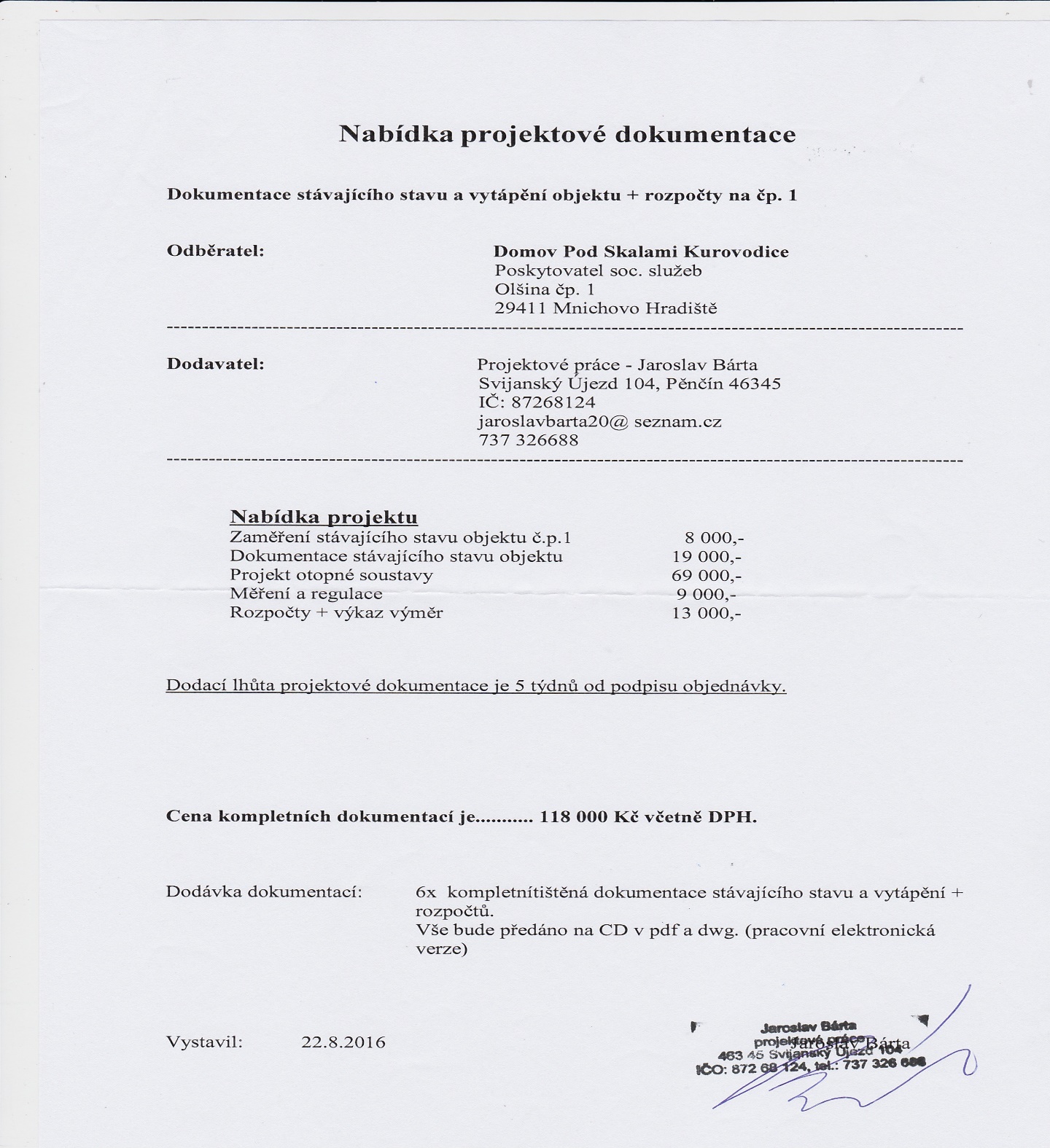 